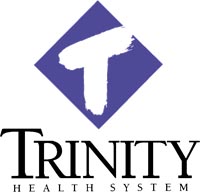 Trinity Health System Physicians Who Are Covered by theTrinity Health Healthcare Financial Assistance (HFA) PolicyEffective October 2020Ahmed, Munazza MDMagge, Sathish MDAjayi, Richard MDMastros, Nicholas MDAlkaed, Amjad MDMathew, Anand MDAmin, Kumar MDMilburn, Blaise MDAntonelli-Creco, Carol DOMurty, Ramana MDBaker, Justin DCMorisetty, Satyasagar, MDBeetham, Porsche DOOrlosky, Aaron DOBlatt, Michael MDOser, Craig DOBurke, Brian MDPecar, Janez MDDeol, Prabhjot MDPicardi, Edward MDDesai, Himanshu MDPowell, Derek MDDiBiase, Paul MDReddy, Jayapal MDEdgmon, Jeremy MDScarpone, Michael DOFelder, Jill MDSchmulevich, Rafael MDFerrera, Dominic MDSchreiber, Joseph MDFigel, John MDSekhon, Baldev MDGiannamore, Michael MDSetlak, Maria DOGilman, Denise DOSingh, Shalu MDGray, Cynthia, MDSrinivasan, Suresh MDHart, Coleen MDSwaby, Milton MDJahdi, Nasrollah MDTan, Gary DOJog, Aashish MDTermanini, Basel MDJones, Ebony MDTranto, Maria DOKissinger, Mark DOVan Weelden, George DOKuruc, Stephen MDWilliams, Matthew DOLewis, Joe MDWoods, Kenneth DOLicata, Samuel MDLofstead, Maria DOLopez, Francisco MD